30 октября 2017 г. прошел информационно-методический семинар «Технология отбора физических упражнений и регулировки физической нагрузки» на базе ИОМЦ Тутаевского муниципального района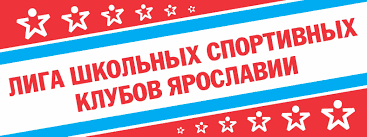 Особое внимание на семинаре, проводимом зав. кафедрой ФКиБЖ ГАУ ДПО ЯО Щербаком А.П., было уделено обсуждению регулировки физической нагрузки при отборе физических упражнений.Практически все специалисты считают, что величину тренировочных и соревновательных нагрузок необходимо характеризовать как с «внешней», так и с «внутренней» стороны.Внешняя сторона нагрузки характеризуется ее внешне выраженными физическими параметрами и в наиболее общем виде может быть представлена суммарным объемом и интенсивностью выполняемых упражнений, а также координационной сложностью упражнений, психологической напряженностью, условиями внешней среды.Объем может быть выражен: временем выполнения упражнений, преодоленным расстоянием, количеством повторений, величиной поднимаемых или перемещаемых отягощений, количеством тренировочных занятий или соревновательных стартов. Для полной характеристики «внешней» стороны нагрузки выделяют ее частные объемы, отражающие нагрузки, выполняемые с повышенной интенсивностью или специализированные, а также способствующие совершенствованию отдельных сторон подготовленности (например, развитию определенных качеств и способностей).Интенсивность характеризуется: темпом движений, скоростью их выполнения, временем преодоления отрезков дистанции, величиной отягощений, количеством подходов и серий, моторной и общей плотностью занятий и т.п.Однако наиболее полно нагрузка характеризуется с внутренней стороны, т.е. со стороны функциональных сдвигов в системах организма во время и по окончании упражнения, а также характера и продолжительности протекания периода восстановления (в частности по физиологическим, биохимическим и другим показателям).Только в сопоставлении этих обеих сторон нагрузки можно адекватно судить о ней, поскольку, с одной стороны, «внешние» и «внутренние» показатели нагрузки тесно взаимосвязаны (увеличение объема и интенсивности тренировочной работы приводит к увеличению сдвигов в функциональном состоянии различных систем организма, к развитию и углублению процессов утомления), с другой стороны, одни и те же внешние величины нагрузки могут привести к разным функциональным сдвигам у спортсменов, имеющих разные адаптивные возможности, или у одного и того же спортсмена на различных этапах подготовки.Итак, тренировочная нагрузка - это степень воздействия физических упражнений на организм, вызывающая определенное повышение активности его функциональных систем.Характер активизации функциональных систем под воздействием нагрузки включает несколько стадий (рис.).Первоначальная реакция организма на внешнюю нагрузку проявляется в наращивании активности функциональных систем и постепенном утомлении в связи с исчерпанием запасов энергоресурсов (ближайший тренировочный эффект). После прекращения действия нагрузки повышенная активность систем некоторое время сохраняется. Это позволяет организму выйти из состояния утомления и адаптироваться к воздействию тренировочной нагрузки (следовой тренировочный эффект). При этом системы, обеспечивающие повышенную работоспособность, не только восстанавливают первоначальную емкость своих энергоресурсов, но и создают запас более высокой работоспособности (явление суперкомпенсации). В дальнейшем системы постепенно приходят к исходному уровню функционирования.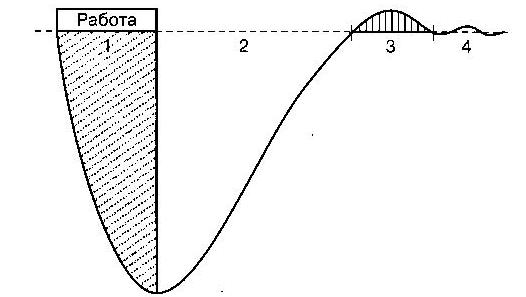 1 - ближайший тренировочный эффект; 2 - следовой тренировочный эффект; 3 - суперкомпенсация; 4 - исходный уровень функционированияРис.  Схема развития процесса утомления и восстановления при мышечной деятельностиПри достаточно длительном повторении значительной по величине нагрузки состояние повышенной работоспособности приобретает устойчивый характер (кумулятивный эффект). Способность организма сверхвосстанавливаться после выполнения достаточно напряженной нагрузки в период отдыха после ее выполнения и адаптироваться к повторяющейся тренировочной нагрузке лежит в основе повышения физической подготовленности.У специалистов не вызывает сомнения тот факт, что продолжительность интервалов отдыха между нагрузками может определять ее направленность. Поэтому продолжительность пауз отдыха между упражнениями следует строго планировать с учетом периода восстановления функциональных сдвигов, вызванных определенной по величине нагрузкой.В рамках отдельного занятия между упражнениями используют в основном три варианта отдыха (Матвеев Л.П.).Минимакс-интервал (стимуляционный или ближнестимуляционный) - интервал между рабочими (нагрузочными) фазами процесса упражнений, который может обусловить повышенное проявление оперативной работоспособности в очередной рабочей фазе (эффект врабатывания, ближайшего положительного последствия). При этом истраченные ресурсы уже практически восстановлены, а системы организма еще находятся в повышенной функциональной активности.Напряженный интервал (суперкумуляционный) - интервал, продолжительность которого настолько невелика, что очередная рабочая фаза начинается в условиях недовосстановления, в зоне повышенных функциональных сдвигов. Такое внутреннее состояние в течение определенного времени может не отражаться на существенном изменении внешних количественных параметров выполняемых упражнений, но требует возрастающей мобилизации физических и психических резервов.Ординарный интервал (полный) интервал, продолжительность которого соразмерна с относительной нормализацией функционального состояния, т.е. восстановления работоспособности до состояния, которое было до выполнения упражнения, что дает возможность повторить работу без дополнительного напряжения функций. Такой режим часто используется при совершенствовании технического мастерства.По сравнению с интервалами отдыха между упражнениями интервалы отдыха между отдельными занятиями более существенно влияют на формировании кумулятивного эффекта долговременной адаптации организма к тренировочным нагрузкам. Исходя из особенностей наслоения эффектов очередных занятий, выделяют три типа интервалов отдыха между ними: суперкомпенсаторный, жесткий и ординарный интервалы (Л.П. Матвеев).Суперкомпенсаторный интервал соразмерен по продолжительности со временем наступления сверхвосстановления после достаточно значительной суммарной нагрузки, предшествующей занятию. Это позволяет в очередном занятии выполнить большую нагрузку. Однако такие интервалы достаточно продолжительны. Если нагрузка предыдущего занятия была близка к предельной, то наступление суперкомпенсации может наступить через 36-48 ч. Частое использование таких тренировочных режимов может привести к снижению числа занятий в микроцикле и уменьшению величины общего кумулятивного эффекта.Жесткий интервал - при таком интервале очередное занятие происходит на фоне недовосстановления определенных параметров функциональных систем организма. Это усугубляет кумуляцию следового эффекта предыдущего занятия с ближайшим эффектом следующего занятия. В силу этого происходит более полная мобилизация резервных возможностей организма, благодаря чему в последующей расширенной фазе восстановления может усилиться развертывание суперкомпенсаторных процессов. Это позволяет при соответствующих условиях (дополнительных восстановительных микроциклах) существенно уплотнить тренировочный процесс, увеличив эффективность спортивной подготовки.При ординарном интервале между занятиями работоспособность спортсменов к началу очередного занятия успевает возвратиться к такому уровню, какой был в начале предыдущего. Такой режим называется поддерживающим.Оптимальное сочетание нагрузки и отдыха играет весьма существующую роль в построении системы упражнений, обеспечивая необходимые функциональные сдвиги и оптимальные восстановительные процессы для получения необходимых устойчивых кумулятивных процессов в организме спортсмена. Те или иные варианты порядка чередования нагрузок и отдыха составляют одну из структурных основ различных методов упражнения.